IPC-RB_18EVBLK-XST-V1.01接口说明表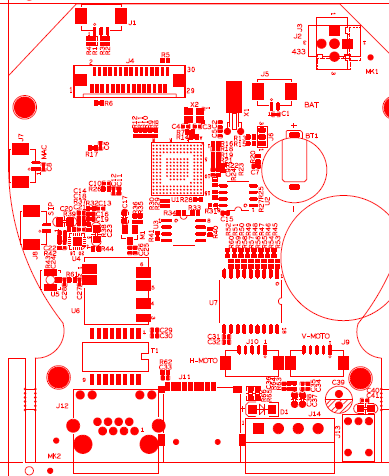 标注丝印编号针脚编号针脚定义功能P1J61RXD串口接收P1J62TXD串口发送P1J63GNDGNDP2J81喇叭输出喇叭输出P2J82喇叭输出喇叭输出P3J71Mic咪头输入P3J72GNDGNDP5J91+5V_M1电机5vP5J92Out8电机控制P5J93Out7电机控制P5J94Out6电机控制P5J95Out5电机控制P6J101 +5V_M2电机5vP6J102Out4电机控制P6J103Out3电机控制P6J104Out2电机控制P6J105Out1电机控制P7J21+5V5输出P7J22433433天线P7J23GNDGNDP8J31+5V5输出P8J32433433天线P8J33GNDGNDP9J11Left电机左转控制P9J12433GNDP9J13Right电机右转控制P10J131GNDGNDP10J132+5V5V输入P10J133GNDGNDP11J121 ETHTX+以太网数据口P11J122ETHTX-以太网数据口P11J123ETHRX+以太网数据口P11J124NCNCP11J125NCNCP11J126ETHRX-以太网数据口P11J127NCNCP11J128NCNCP11J129LED0灯P11J12103.3V3.3V输入P11J1211GNDGNDP11J1212LED3灯P12J51GNDGNDP12J52RTCRTC电池输入P13J415V5VP13J425V5VP13J43GNDGNDP13J44GNDGNDP13J45GNDGNDP13J46DATA11Sensor数据P13J47DATA10Sensor数据P13J48DATA9Sensor数据P13J49DATA8Sensor数据P13J410DATA7Sensor数据P13J411DATA6Sensor数据P13J412DATA5Sensor数据P13J413DATA4Sensor数据P13J414DATA3Sensor数据P13J415DATA2Sensor数据P13J416DATA1Sensor数据P13J417DATA0Sensor数据P13J418HSHSP13J419VI_CLKVI_CLKP13J420VSVSP13J421GNDGNDP13J422SIODI2C数据P13J423SIOCI2C时钟P13J424UP电机上控制P13J425DOWN电机下控制P13J426RED_CTRL红外灯控制P13J427IRCUT_CTLRIrcut控制P13J428SENSOR_CLKSensor时钟P13J429GNDGNDP13J430GNDGND